27 октября я встала рано утром и у меня было такое радостное чувство и желание родить. Такого чувства никогда не было. Целый день ждала схваток, ходила гуляла, рисовала мандалы ,фильм посмотрела. Пришло сначала сообщение от Гали из нашей группы, что она родила, позже от другой моей подруги. В 22-05 я решила пойти спать. Я легла и сразу почти начались легкие схватки. Сначала они были через 10 минут где-то час. Потом быстро перешли на 2 минуты. Схватки были терпимые и я даже не подумала, что уже большое раскрытие. Пошла в ванну, хотела принять душ, но я не доползла, написала Кате, сказала, что кровит чуть (при раскрытии шейки небольшие кровянистые выделения – нормальны). В схватках помогала голосовая терапия и звук "А". Хотя я на нее ставку не делала. И мы поехали быстро в роддом. С врачом мы не договаривались. Приехала я и уже было 8 см!!!!! Мало сказать, что я была в шоке!!! пока я поднималась в родильное отделение, стало уже 9 см!!! В схватках просила врача держать мня за руку (так хотелось поддержки!) и она все роды продержала меня. И мне сказали тужиться. Я тужилась, а малышка никак не выходила. Оказалось, что она обмоталась пуповиной, хотя на всех узи было все хорошо. И мне сделали надрез. Мне сказали тужиться изо всех сил. После она вышла уже. Родила я в 2-05 утра. Такая красивенькая Малышка!  3140г и 50см.  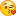 Малышку увезли на обследование (сильно была обмотана пуповиной) и на следующий день мне привезли. Всё хорошо у нее. Всё прошло так быстро, что я не успела испугаться даже. Даже когда делали надрез особой боли и не было. Восстанавливалась только долго, конечно. А так болезненные схватки были только часок примерно. И то терпимо. И такое чувство меня накрыло… Такой Любви и Вдохновения! Такого со мной точно не было)) КБМ мне подарило чувство уверенности и спокойствия что ли. Я никак не могла настроиться на роды…  так беспокоилась. С КБМ я смогла поймать настрой!:)Татьяна, октябрь 2015